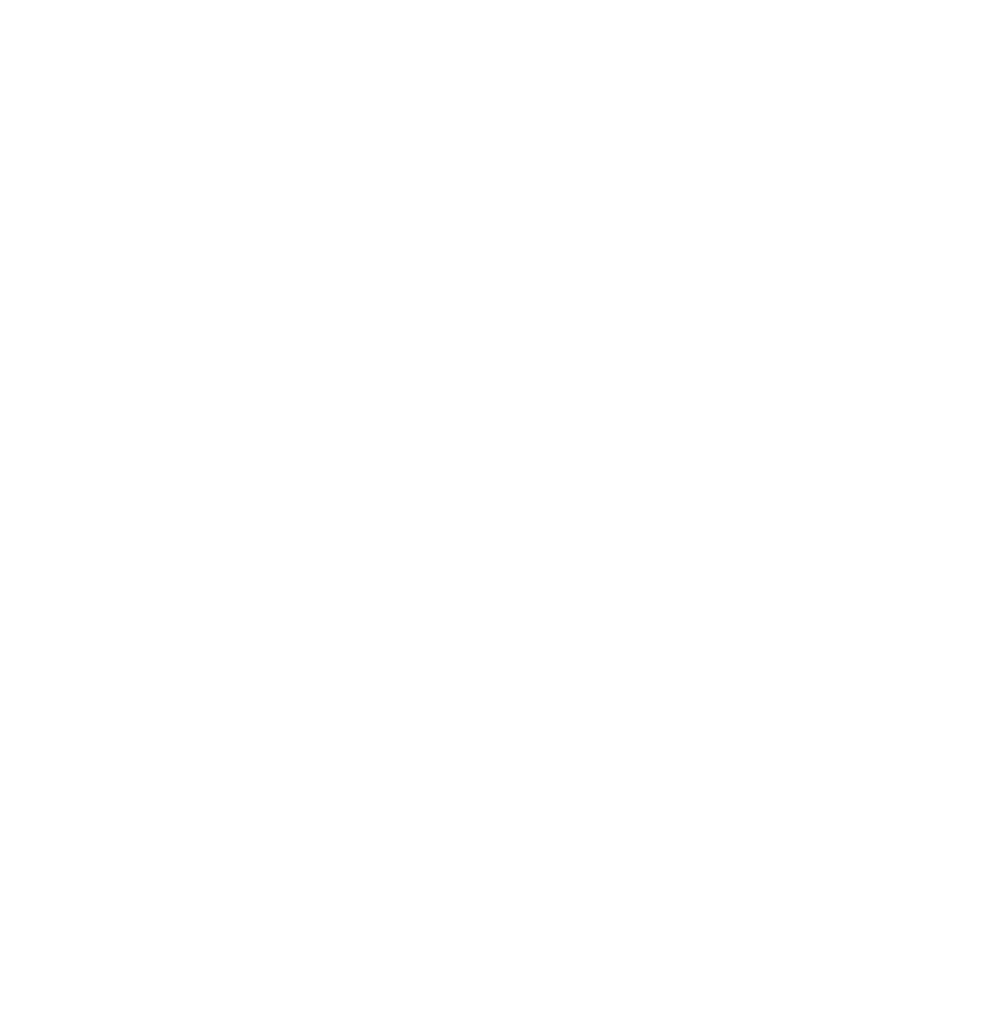 Palisade Fishing Tournament.                     May 11, 2024This is a Trout Only Tournament.Check –In will take place Saturday morning May 11th 2024.All rules of the fishing proclamation will be followed.All water way laws will be obeyed.All boats must be electric or man powered.All boats must comply with aquatic invasive species guidelines. Courtesy, sportsmanship, and conservation must be displayed at all times.The possession limit is 4 fish.Only one fish per person will be entered.All fish caught and released must be done so unharmed. If any of the catches are stressed they are to be kept as part of your limit.  Fish will be measured to determine the biggest fish. Ties will be decided by weight. Park staff will measure and their decision will be final and not disputed.Remember the tournament starts at 7:00am and ends @ 2:00 pm.No tournament fishermen will be allowed to enter fish before 7:00am or after 2:30pm.We will start the tournament with a sound producing device.Fish check in will go from 2 pm -2:30pm, however fish can be checked anytime after 1pm(please keep your fish as it will be required to receive final placement prize).Results will be posted as they come in. For fishing rules methods and other information refer to 2024 proclamation. We reserve the right to test the top three fish to verify the time caught.  Any cheating or violation of rules will result in disqualification and loss of entrance fee.Thanks for being a part of our event!!!!